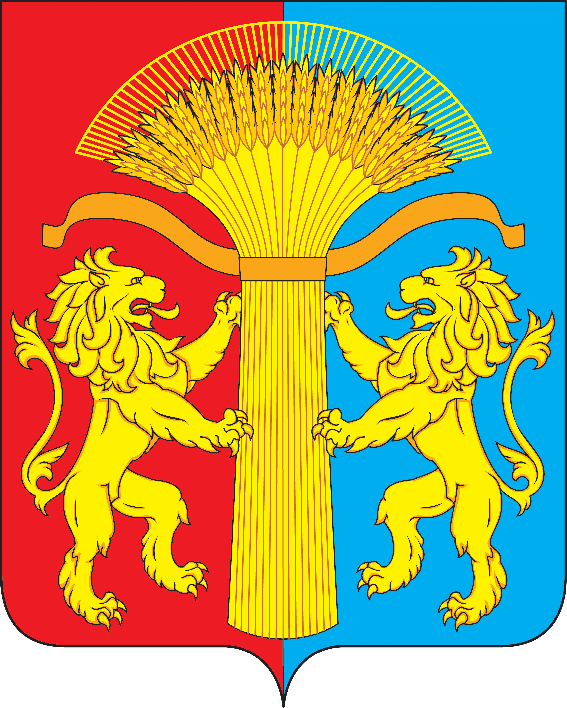 АДМИНИСТРАЦИЯ АНЦИРСКОГО СЕЛЬСОВЕТАКАНСКОГО РАЙОНАКРАСНОЯРСКОГО КРАЯПОСТАНОВЛЕНИЕ                                           Об исполнении бюджета Анцирского сельсовета Канского района Красноярского края за I квартал 2022 годаВ соответствии с Федеральным Законом от 06.10.2003 № 131-ФЗ «Об общих принципах организации местного самоуправления в Российской Федерации», с частью 5 статьи 264.2 Федерального Закона от 31.07.1998 № 145-ФЗ «Бюджетный кодекс Российской Федерации», руководствуясь «Положением о бюджетном устройстве и бюджетном процессе Анцирского сельсовета Канского района  Красноярского края», утвержденным решением Анцирского сельского Совета  депутатов от 31.10.2013 № 37-180, и статьей 30 Устава Анцирского сельсовета Канского района Красноярского краяПОСТАНОВЛЯЕТ:Утвердить отчет об исполнении бюджета Анцирского сельсовета Канского района Красноярского края за I квартал 2022 года согласно приложению.Контроль за исполнением настоящего постановления оставляю за собой.Настоящее постановление вступает в силу в день, следующий за днем его официального опубликования в печатном издании «Депутатский вестник Анциря», и подлежит размещению на официальном сайте муниципального образования Анцирский сельсовет Канского района Красноярского края http://antsir.ru.Глава Анцирского сельсовета                                                 А.Н. ЛавренковДоходыРасходы бюджетаИсточники финансирования дефицита бюджета18 апреля 2022 г.с. Анцирь№ 33 – пПриложениек постановлению администрации Анцирского сельсовета Канского районаКрасноярского края от 18.04.2022 г. № 33 – п ОТЧЕТ ОБ ИСПОЛНЕНИИ БЮДЖЕТА АНЦИРСКОГО СЕЛЬСОВЕТА КАНСКОГО РАЙОНА КРАСНОЯРСКОГО КРАЯза I квартал 2022 годаНаименование показателяКод строкиКод дохода по бюджетной классификацииУтвержденные бюджетные назначенияИсполнено за 1 квартал 2022 годаНеисполненные назначения123456Доходы бюджета - всего, в том числе:010Х5 800 747,28985 632,804 815 114,48НАЛОГОВЫЕ И НЕНАЛОГОВЫЕ ДОХОДЫ010000 1 00 00000 00 0000 0003 829 047,28641 294,023 187 753,26НАЛОГИ НА ПРИБЫЛЬ, ДОХОДЫ010000 1 01 00000 00 0000 000660 247,00148 307,00511 940,00Налог на доходы физических лиц010000 1 01 02000 01 0000 110660 247,00148 307,00511 940,00Налог на доходы физических лиц с доходов, источником которых является налоговый агент, за исключением доходов, в отношении которых исчисление и уплата налога осуществляются в соответствии со статьями 227, 227.1 и 228 Налогового кодекса Российской Федерации010000 1 01 02010 01 0000 110659 047,00148 225,47510 821,53Налог на доходы физических лиц с доходов, полученных от осуществления деятельности физическими лицами, зарегистрированными в качестве индивидуальных предпринимателей, нотариусов, занимающихся частной практикой, адвокатов, учредивших адвокатские кабинеты, и других лиц, занимающихся частной практикой в соответствии со статьей 227 Налогового кодекса Российской Федерации010000 1 01 02020 01 0000 110--    7,62-Налог на доходы физических лиц с доходов,  полученных физическими лицами в соответствии со статьей 228 Налогового Кодекса Российской Федерации010000 1 01 02030 01 0000 1101 200,0089,151 110,85НАЛОГИ НА ТОВАРЫ (РАБОТЫ, УСЛУГИ), РЕАЛИЗУЕМЫЕ НА ТЕРРИТОРИИ РОССИЙСКОЙ ФЕДЕРАЦИИ010000 1 03 00000 00 0000 000553 100,00142 638,86410 461,14Акцизы по подакцизным товарам (продукции), производимым на территории Российской Федерации010000 1 03 02000 01 0000 110553 100,00142 638,86410 461,14Доходы от уплаты акцизов на дизельное топливо, подлежащие распределению между бюджетами субъектов Российской Федерации и местными бюджетами с учетом установленных дифференцированных нормативов отчислений в местные бюджеты010000 1 03 02230 01 0000 110250 000,0068 502,96181 497,04Доходы от уплаты акцизов на дизельное топливо, подлежащие распределению между бюджетами субъектов Российской Федерации и местными бюджетами с учетом установленных дифференцированных нормативов отчислений в местные бюджеты (по нормативам, установленным федеральным законом о федеральном бюджете в целях формирования дорожных фондов субъектов Российской Федерации)010000 1 03 02231 01 0000 110250 000,0068 502,96181 497,04Доходы от уплаты акцизов на моторные масла для дизельных и (или) карбюраторных (инжекторных) двигателей, подлежащие распределению между бюджетами субъектов Российской Федерации и местными бюджетами с учетом установленных дифференцированных нормативов отчислений в местные бюджеты010000 1 03 02240 01 0000 1101 400,00438,95961,05Доходы от уплаты акцизов на моторные масла для дизельных и (или) карбюраторных (инжекторных) двигателей, подлежащие распределению между бюджетами субъектов Российской Федерации и местными бюджетами с учетом установленных дифференцированных нормативов отчислений в местные бюджеты (по нормативам, установленным федеральным законом о федеральном бюджете в целях формирования дорожных фондов субъектов Российской Федерации)010000 1 03 02241 01 0000 1101 400,00438,95961,05Доходы от уплаты акцизов на автомобильный бензин, подлежащие распределению между бюджетами субъектов Российской Федерации и местными бюджетами с учетом установленных дифференцированных нормативов отчислений в местные бюджеты010000 1 03 02250 01 0000 110333 100,0082 887,47250 212,53Доходы от уплаты акцизов на автомобильный бензин, подлежащие распределению между бюджетами субъектов Российской Федерации и местными бюджетами с учетом установленных дифференцированных нормативов отчислений в местные бюджеты (по нормативам, установленным федеральным законом о федеральном бюджете в целях формирования дорожных фондов субъектов Российской Федерации)010000 1 03 02251 01 0000 110333 100,0082 887,47250 212,53Доходы от уплаты акцизов на прямогонный бензин, подлежащие распределению между бюджетами субъектов Российской Федерации и местными бюджетами с учетом установленных дифференцированных нормативов отчислений в местные бюджеты010000 1 03 02260 01 0000 110-   31 400,00-   9 190,52-Доходы от уплаты акцизов на прямогонный бензин, подлежащие распределению между бюджетами субъектов Российской Федерации и местными бюджетами с учетом установленных дифференцированных нормативов отчислений в местные бюджеты (по нормативам, установленным федеральным законом о федеральном бюджете в целях формирования дорожных фондов субъектов Российской Федерации)010000 1 03 02261 01 0000 110-   31 400,00-   9 190,52-НАЛОГИ НА ИМУЩЕСТВО010000 1 06 00000 00 0000 0002 468 500,00308 148,162 160 351,84Налог на имущество физических лиц010000 1 06 01000 00 0000 110221 000,00101 322,77119 677,23Налог на имущество физических лиц, взимаемый по ставкам, применяемым к объектам налогообложения, расположенным в границах сельских поселений010000 1 06 01030 10 0000 110221 000,00101 322,77119 677,23Земельный налог010000 1 06 06000 00 0000 1102 247 500,00206 825,392 040 674,61Земельный налог с организаций010000 1 06 06030 00 0000 1101 111 000,0083 150,101 027 849,90Земельный налог с организаций, обладающих земельным участком, расположенным в границах сельских  поселений010000 1 06 06033 10 0000 1101 111 000,0083 150,101 027 849,90Земельный налог с физических лиц010000 1 06 06040 00 0000 1101 136 500,00123 675,291 012 824,71Земельный налог с физических лиц, обладающих земельным участком, расположенным в границах сельских поселений010000 1 06 06043 10 0000 1101 136 500,00123 675,291 012 824,71ГОСУДАРСТВЕННАЯ ПОШЛИНА010000 1 08 00000 00 0000 0005 000,001 400,003 600,00Государственная пошлина за совершение нотариальных действий (за исключением действий, совершаемых консульскими учреждениями Российской Федерации)010000 1 08 04000 01 0000 1105 000,001 400,003 600,00Государственная пошлина за совершение нотариальных действий должностными лицами органов местного самоуправления, уполномоченными в соответствии с законодательными актами Российской Федерации на совершение нотариальных действий010000 1 08 04020 01 0000 1105 000,001 400,003 600,00ДОХОДЫ ОТ ИСПОЛЬЗОВАНИЯ ИМУЩЕСТВА, НАХОДЯЩЕГОСЯ В ГОСУДАРСТВЕННОЙ И МУНИЦИПАЛЬНОЙ СОБСТВЕННОСТИ010000 1 11 00000 00 0000 000127 200,0031 800,0095 400,00Доходы, получаемые в виде арендной либо иной платы за передачу в возмездное пользование государственного и муниципального имущества (за исключением имущества бюджетных и автономных учреждений, а также имущества государственных и муниципальных унитарных предприятий, в том числе казенных)010000 1 11 05000 00 0000 120127 200,0031 800,0095 400,00Доходы, получаемые в виде арендной платы за земли после разграничения государственной собственности на землю, а также средства от продажи права на заключение договоров аренды указанных земельных участков (за исключением земельных участков бюджетных и автономных учреждений)010000 1 11 05020 00 0000 120127 200,0031 800,0095 400,00Доходы, получаемые в виде арендной платы, а также средства от продажи права на заключение договоров аренды за земли, находящиеся в собственности сельских  поселений (за исключением земельных участков муниципальных бюджетных и автономных учреждений)010000 1 11 05025 10 0000 120127 200,0031 800,0095 400,00ШТРАФЫ, САНКЦИИ, ВОЗМЕЩЕНИЕ УЩЕРБА010000 1 16 00000 00 0000 00015 000,289 000,006 000,28Административные штрафы, установленные законами субъектов Российской Федерации об административных правонарушениях010000 1 16 02000 02 0000 14015 000,289 000,006 000,28Административные штрафы, установленные законами субъектов Российской Федерации об административных правонарушениях, за нарушение муниципальных правовых актов010000 1 16 02020 02 0000 14015 000,289 000,006 000,28БЕЗВОЗМЕЗДНЫЕ ПОСТУПЛЕНИЯ010000 2 00 00000 00 0000 0001 971 700,00344 338,781 627 361,22БЕЗВОЗМЕЗДНЫЕ ПОСТУПЛЕНИЯ ОТ ДРУГИХ БЮДЖЕТОВ БЮДЖЕТНОЙ СИСТЕМЫ РОССИЙСКОЙ ФЕДЕРАЦИИ010000 2 02 00000 00 0000 0001 971 700,00344 338,631 627 361,37Дотации бюджетам бюджетной системы Российской Федерации010000 2 02 10000 00 0000 150836 400,00170 100,00666 300,00Дотации на выравнивание бюджетной обеспеченности010000 2 02 15001 00 0000 150836 400,00170 100,00666 300,00Дотации бюджетам сельских поселений на выравнивание бюджетной обеспеченности из бюджета субъекта Российской Федерации010000 2 02 15001 10 0000 150836 400,00170 100,00666 300,00Субвенции бюджетам бюджетной системы Российской Федерации010000 2 02 30000 00 0000 150148 500,0035 040,00113 460,00Субвенции местным бюджетам на выполнение передаваемых полномочий субъектов Российской Федерации010000 2 02 30024 00 0000 1508 300,00-8 300,00Субвенции бюджетам сельских поселений на выполнение передаваемых полномочий субъектов Российской Федерации010000 2 02 30024 10 0000 1508 300,00-8 300,00Субвенции бюджетам на осуществление первичного воинского учета органами местного самоуправления поселений, муниципальных и городских округов010000 2 02 35118 00 0000 150140 200,0035 040,00105 160,00Субвенции бюджетам сельских поселений на осуществление первичного воинского учета органами местного самоуправления поселений, муниципальных и городских округов010000 2 02 35118 10 0000 150140 200,0035 040,00105 160,00Иные межбюджетные трансферты010000 2 02 40000 00 0000 150986 800,00139 198,63847 601,37Прочие межбюджетные трансферты, передаваемые бюджетам010000 2 02 49999 00 0000 150986 800,00139 198,63847 601,37Прочие межбюджетные трансферты, передаваемые бюджетам сельских поселений010000 2 02 49999 10 0000 150986 800,00139 198,63847 601,37ДОХОДЫ БЮДЖЕТОВ БЮДЖЕТНОЙ СИСТЕМЫ РОССИЙСКОЙ ФЕДЕРАЦИИ ОТ ВОЗВРАТА ОСТАТКОВ СУБСИДИЙ, СУБВЕНЦИЙ И ИНЫХ МЕЖБЮДЖЕТНЫХ ТРАНСФЕРТОВ, ИМЕЮЩИХ ЦЕЛЕВОЕ НАЗНАЧЕНИЕ, ПРОШЛЫХ ЛЕТ010000 2 18 00000 00 0000 000-0,15-Доходы бюджетов бюджетной системы Российской Федерации от возврата бюджетами бюджетной системы Российской Федерации остатков субсидий, субвенций и иных межбюджетных трансфертов, имеющих целевое назначение, прошлых лет, а также от возврата организациями остатков субсидий прошлых лет010000 2 18 00000 00 0000 150-0,15-Доходы бюджетов сельских поселений от возврата бюджетами бюджетной системы Российской Федерации остатков субсидий, субвенций и иных межбюджетных трансфертов, имеющих целевое назначение, прошлых лет, а также от возврата организациями остатков субсидий прошлых лет010000 2 18 00000 10 0000 150-0,15-Доходы бюджетов сельских поселений от возврата остатков субсидий, субвенций и иных межбюджетных трансфертов, имеющих целевое назначение, прошлых лет из бюджетов муниципальных районов010000 2 18 60010 10 0000 150-0,15-Наименование показателяКод строкиКод расхода по бюджетной классификацииУтвержденные бюджетные назначенияИсполнено за 1 квартал 2022 годаНеисполненные назначения123456Расходы бюджета -  всего, в том числе:200Х6 692 151,271 366 614,665 325 536,61Итого по всем ГРБС200000 0000 0000000000 0006 692 151,271 366 614,665 325 536,61Общегосударственные вопросы200000 0100 0000000000 0005 408 040,901 217 668,494 190 372,41Функционирование высшего должностного лица субъекта Российской Федерации и муниципального образования200000 0102 0000000000 000976 646,69215 198,33761 448,36Расходы на выплаты персоналу в целях обеспечения выполнения функций государственными (муниципальными) органами, казенными учреждениями, органами управления государственными внебюджетными фондами200000 0102 0000000000 100972 224,30210 775,94761 448,36Расходы на выплаты персоналу государственных (муниципальных) органов200000 0102 0000000000 120972 224,30210 775,94761 448,36Фонд оплаты труда государственных (муниципальных) органов200000 0102 0000000000 121746 715,30166 931,80579 783,50Взносы по обязательному социальному страхованию на выплаты денежного содержания и иные выплаты работникам государственных (муниципальных) органов200000 0102 0000000000 129225 509,0043 844,14181 664,86Иные бюджетные ассигнования200000 0102 0000000000 8004 422,394 422,390,00Уплата налогов, сборов и иных платежей200000 0102 0000000000 8504 422,394 422,390,00Уплата иных платежей200000 0102 0000000000 8534 422,394 422,390,00Функционирование Правительства Российской Федерации, высших исполнительных органов государственной власти субъектов Российской Федерации, местных администраций200000 0104 0000000000 0003 536 445,03807 863,752 728 581,28Расходы на выплаты персоналу в целях обеспечения выполнения функций государственными (муниципальными) органами, казенными учреждениями, органами управления государственными внебюджетными фондами200000 0104 0000000000 1003 029 562,00639 318,752 390 243,25Расходы на выплаты персоналу государственных (муниципальных) органов200000 0104 0000000000 1203 029 562,00639 318,752 390 243,25Фонд оплаты труда государственных (муниципальных) органов200000 0104 0000000000 1212 326 862,00506 978,461 819 883,54Взносы по обязательному социальному страхованию на выплаты денежного содержания и иные выплаты работникам государственных (муниципальных) органов200000 0104 0000000000 129702 700,00132 340,29570 359,71Закупка товаров, работ и услуг для обеспечения государственных (муниципальных) нужд200000 0104 0000000000 200500 650,38162 612,35338 038,03Иные закупки товаров, работ и услуг для обеспечения государственных (муниципальных) нужд200000 0104 0000000000 240500 650,38162 612,35338 038,03Прочая закупка товаров, работ и услуг200000 0104 0000000000 244251 318,0441 345,15209 972,89Закупка энергетических ресурсов200000 0104 0000000000 247249 332,34121 267,20128 065,14Иные бюджетные ассигнования200000 0104 0000000000 8006 232,655 932,65300,00Уплата налогов, сборов и иных платежей200000 0104 0000000000 8506 232,655 932,65300,00Уплата иных платежей200000 0104 0000000000 8536 232,655 932,65300,00Обеспечение деятельности финансовых, налоговых и таможенных органов и органов финансового (финансово-бюджетного) надзора200000 0106 0000000000 00085 707,0021 426,7564 280,25Межбюджетные трансферты200000 0106 0000000000 50085 707,0021 426,7564 280,25Иные межбюджетные трансферты200000 0106 0000000000 54085 707,0021 426,7564 280,25Резервные фонды200000 0111 0000000000 00010 000,00-10 000,00Иные бюджетные ассигнования200000 0111 0000000000 80010 000,00-10 000,00Резервные средства200000 0111 0000000000 87010 000,00-10 000,00Другие общегосударственные вопросы200000 0113 0000000000 000799 242,18173 179,66626 062,52Расходы на выплаты персоналу в целях обеспечения выполнения функций государственными (муниципальными) органами, казенными учреждениями, органами управления государственными внебюджетными фондами200000 0113 0000000000 100554 479,79115 484,86438 994,93Расходы на выплаты персоналу государственных (муниципальных) органов200000 0113 0000000000 120554 479,79115 484,86438 994,93Фонд оплаты труда государственных (муниципальных) органов200000 0113 0000000000 121423 277,3291 971,08331 306,24Взносы по обязательному социальному страхованию на выплаты денежного содержания и иные выплаты работникам государственных (муниципальных) органов200000 0113 0000000000 129131 202,4723 513,78107 688,69Закупка товаров, работ и услуг для обеспечения государственных (муниципальных) нужд200000 0113 0000000000 200237 559,9455 492,35182 067,59Иные закупки товаров, работ и услуг для обеспечения государственных (муниципальных) нужд200000 0113 0000000000 240237 559,9455 492,35182 067,59Прочая закупка товаров, работ и услуг200000 0113 0000000000 244106 377,2916 494,9789 882,32Закупка энергетических ресурсов200000 0113 0000000000 247131 182,6538 997,3892 185,27Иные бюджетные ассигнования200000 0113 0000000000 8007 202,452 202,455 000,00Исполнение судебных актов200000 0113 0000000000 8305 000,00-5 000,00Исполнение судебных актов Российской Федерации и мировых соглашений по возмещению причиненного вреда200000 0113 0000000000 8315 000,00-5 000,00Уплата налогов, сборов и иных платежей200000 0113 0000000000 8502 202,452 202,450,00Уплата прочих налогов, сборов200000 0113 0000000000 852300,00300,000,00Уплата иных платежей200000 0113 0000000000 8531 902,451 902,450,00Национальная оборона200000 0200 0000000000 000140 200,0024 858,79115 341,21Мобилизационная и вневойсковая подготовка200000 0203 0000000000 000140 200,0024 858,79115 341,21Расходы на выплаты персоналу в целях обеспечения выполнения функций государственными (муниципальными) органами, казенными учреждениями, органами управления государственными внебюджетными фондами200000 0203 0000000000 100122 904,0024 858,7998 045,21Расходы на выплаты персоналу государственных (муниципальных) органов200000 0203 0000000000 120122 904,0024 858,7998 045,21Фонд оплаты труда государственных (муниципальных) органов200000 0203 0000000000 12194 396,0019 919,4474 476,56Взносы по обязательному социальному страхованию на выплаты денежного содержания и иные выплаты работникам государственных (муниципальных) органов200000 0203 0000000000 12928 508,004 939,3523 568,65Закупка товаров, работ и услуг для обеспечения государственных (муниципальных) нужд200000 0203 0000000000 20017 296,00-17 296,00Иные закупки товаров, работ и услуг для обеспечения государственных (муниципальных) нужд200000 0203 0000000000 24017 296,00-17 296,00Прочая закупка товаров, работ и услуг200000 0203 0000000000 24417 296,00-17 296,00Национальная безопасность и правоохранительная деятельность200000 0300 0000000000 000152 105,00-152 105,00Гражданская оборона200000 0309 0000000000 00010 000,00-10 000,00Закупка товаров, работ и услуг для обеспечения государственных (муниципальных) нужд200000 0309 0000000000 20010 000,00-10 000,00Иные закупки товаров, работ и услуг для обеспечения государственных (муниципальных) нужд200000 0309 0000000000 24010 000,00-10 000,00Прочая закупка товаров, работ и услуг200000 0309 0000000000 24410 000,00-10 000,00Защита населения и территории от чрезвычайных ситуаций природного и техногенного характера, пожарная безопасность200000 0310 0000000000 000142 105,00-142 105,00Расходы на выплаты персоналу в целях обеспечения выполнения функций государственными (муниципальными) органами, казенными учреждениями, органами управления государственными внебюджетными фондами200000 0310 0000000000 10020 000,00-20 000,00Расходы на выплаты персоналу государственных (муниципальных) органов200000 0310 0000000000 12020 000,00-20 000,00Иные выплаты государственных (муниципальных) органов привлекаемым лицам200000 0310 0000000000 12320 000,00-20 000,00Закупка товаров, работ и услуг для обеспечения государственных (муниципальных) нужд200000 0310 0000000000 200122 105,00-122 105,00Иные закупки товаров, работ и услуг для обеспечения государственных (муниципальных) нужд200000 0310 0000000000 240122 105,00-122 105,00Прочая закупка товаров, работ и услуг200000 0310 0000000000 244122 105,00-122 105,00Национальная экономика200000 0400 0000000000 000656 854,3712 530,00644 324,37Дорожное хозяйство (дорожные фонды)200000 0409 0000000000 000634 324,37-634 324,37Закупка товаров, работ и услуг для обеспечения государственных (муниципальных) нужд200000 0409 0000000000 200634 324,37-634 324,37Иные закупки товаров, работ и услуг для обеспечения государственных (муниципальных) нужд200000 0409 0000000000 240634 324,37-634 324,37Прочая закупка товаров, работ и услуг200000 0409 0000000000 244634 324,37-634 324,37Другие вопросы в области национальной экономики200000 0412 0000000000 00022 530,0012 530,0010 000,00Закупка товаров, работ и услуг для обеспечения государственных (муниципальных) нужд200000 0412 0000000000 20012 530,0012 530,000,00Иные закупки товаров, работ и услуг для обеспечения государственных (муниципальных) нужд200000 0412 0000000000 24012 530,0012 530,000,00Прочая закупка товаров, работ и услуг200000 0412 0000000000 24412 530,0012 530,000,00Иные бюджетные ассигнования200000 0412 0000000000 80010 000,00-10 000,00Субсидии юридическим лицам (кроме некоммерческих организаций), индивидуальным предпринимателям, физическим лицам - производителям товаров, работ, услуг200000 0412 0000000000 81010 000,00-10 000,00Субсидии на возмещение недополученных доходов и (или) возмещение фактически понесенных затрат в связи с производством (реализацией) товаров, выполнением работ, оказанием услуг200000 0412 0000000000 81110 000,00-10 000,00Жилищно-коммунальное хозяйство200000 0500 0000000000 000333 951,00110 557,38223 393,62Благоустройство200000 0503 0000000000 000198 538,0076 706,63121 831,37Закупка товаров, работ и услуг для обеспечения государственных (муниципальных) нужд200000 0503 0000000000 200198 538,0076 706,63121 831,37Иные закупки товаров, работ и услуг для обеспечения государственных (муниципальных) нужд200000 0503 0000000000 240198 538,0076 706,63121 831,37Прочая закупка товаров, работ и услуг200000 0503 0000000000 2445 600,00-5 600,00Закупка энергетических ресурсов200000 0503 0000000000 247192 938,0076 706,63116 231,37Другие вопросы в области жилищно-коммунального хозяйства200000 0505 0000000000 000135 413,0033 850,75101 562,25Межбюджетные трансферты200000 0505 0000000000 500135 413,0033 850,75101 562,25Иные межбюджетные трансферты200000 0505 0000000000 540135 413,0033 850,75101 562,25Культура, кинематография200000 0800 0000000000 0001 000,001 000,000,00Культура200000 0801 0000000000 000   1 000,00   1 000,00    0,00Межбюджетные трансферты200000 0801 0000000000 500   1 000,00   1 000,00    0,00Иные межбюджетные трансферты200000 0801 0000000000 540   1 000,00   1 000,00    0,00Результат исполнения бюджета (дефецит/профицит)450X- 891 403,99- 380 981,86ХНаименование показателяКод строкиКод источника финансирования дефицита бюджета по бюджетной классификацииУтвержденные бюджетные назначенияИсполненоНеисполненные назначения123456Источники финансирования дефицита бюджета - всего, в том числе:Х   891 403,99   380 981,86   510 422,13Изменение остатков средств 700000 01 00 00 00 00 0000 000   891 403,99   380 981,86   510 422,13Увеличение остатков средств, всего710000 01 00 00 00 00 0000 500- 5 800 747,28-   985 632,80- 4 815 114,48Увеличение остатков средств бюджетов710000 01 05 00 00 00 0000 500- 5 800 747,28-   985 632,80XУвеличение прочих остатков средств бюджетов710000 01 05 02 00 00 0000 500- 5 800 747,28-   985 632,80XУвеличение прочих остатков денежных средств  бюджетов710000 01 05 02 01 00 0000 510- 5 800 747,28-   985 632,80XУвеличение прочих остатков денежных средств бюджетов сельских поселений710000 01 05 02 01 10 0000 510- 5 800 747,28-   985 632,80XУменьшение остатков средств, всего720000 01 00 00 00 00 0000 600  6 692 151,27  1 366 614,66  5 325 536,61Уменьшение остатков средств бюджетов720000 01 05 00 00 00 0000 600  6 692 151,27  1 366 614,66XУменьшение прочих остатков средств бюджетов720000 01 05 02 00 00 0000 600  6 692 151,27  1 366 614,66XУменьшение прочих остатков денежных средств  бюджетов720000 01 05 02 01 00 0000 610  6 692 151,27  1 366 614,66XУменьшение прочих остатков денежных средств бюджетов сельских поселений720000 01 05 02 01 10 0000 610  6 692 151,27  1 366 614,66X